Camouflage StationUsing the iPads, look at the pictures in this article to see examples of camouflage and mimicryWrite definitions for camouflage and mimicry, in your own words, and write down one of the example organisms from the picture slideshow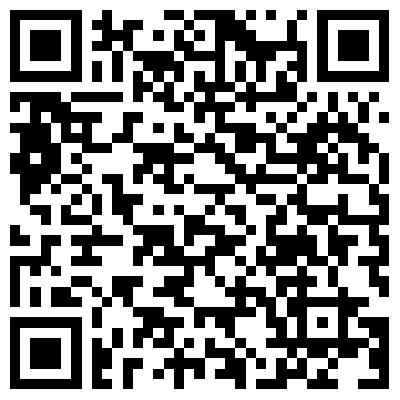 http://education.nationalgeographic.com/education/encyclopedia/camouflage/?ar_a=4